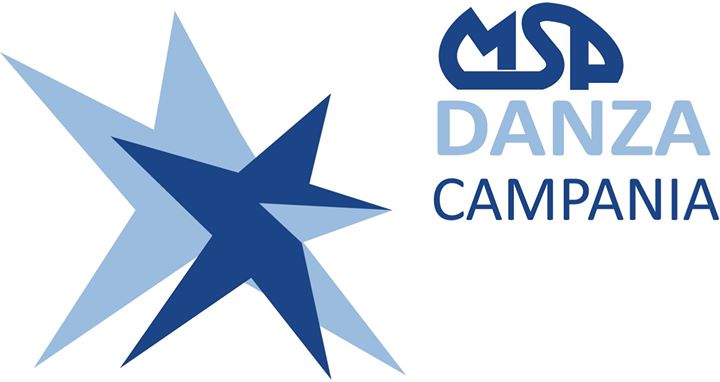                                                      A cura di                            Salvatore Pucci           Vicepresidente della consulta Nazionale          Coordinatore Interregionale del Sud ItaliaI Gruppi si differenziano in: “Piccoli Gruppi” e “Grandi Gruppi”N.B I GRANDISSIMI GRUPPI MISTI DEVONO ESSERE COMPOSTI DA UN MINIMO DI 23 ATLETI IN SU’ E POSSONO GAREGGIARE TUTTE LE FASCIE DI ETA’ INSIEME, TUTTI GLI ATLETI CHE FORMERANNO IL SUDDETTO GRUPPO DOVRANNO ESSERE GLI STESSI CHE HANNO GIA’ PARTECIPATO NELLE ALTRE BATTERIE DELLA STESSA GIORNATA, SINCRO, SHOW.Ogni Gruppo può scegliere liberamente il brano musicale da eseguire;Le musiche dovranno essere presentate su Pennetta o su CD con traccia singola;Il Responsabile del gruppo dovrà provvedere alle musiche facendole pervenire al DJ all’inizio della propria competizione;Ogni Associazione può presentare un numero illimitato di gruppi, purchè in ognuno di essi non vi siano ballerini facenti parte di altri gruppi della stessa classe, categoria e disciplina (un ballerino non può scontrarsi contro se stesso);Abbigliamento libero purché si rispetti il limite della decenza;Le specialità del Team Dance sono:Le specialità sopra citate si dividono:nelle classi “Leasing Star” ,“Gold Star” e “Divulgatuva”nelle discipline “Latin” e “Pop Dance”Di seguito viene riportata la tabella dell’età in riferimento all’anno 2017In  occasione  dei  Campionati  e  Competizioni  Ufficiali,  le  categorie  adottate  saranno  così suddivise:I “Piccoli Gruppi”  devono essere formati da un minimo di 4 atleti a un massimo di10, la durata massima consentita dei brani è di minuti:3:00 per il Sincronizzato3:30 per il Coreografato4:00 per lo Show Dance, Hip Hop.I “Grandi Gruppi” devono essere formati da oltre 11 atleti, Massimo 22 la durata massima consentita è di minuti:3:00 per il Sincronizzato3:30 per il Coreografato4:00 per lo Show Dance, Hip Hop.“SINCRONIZZATO”Tutti  i  ballerini  eseguono  gli  stessi  passi  e  movimenti  nella  stessa  direzione, quindi non si possono eseguire coreografie a cerchio ;Tutti  i  ballerini  mantengono  lo  schieramento  iniziale  fino  alla  fine  del  brano musicale;Si possono utilizzare gli ultimi 15-20 secondi del brano musicale per concludere la propria coreografia con una variazione a schema libero;È vietato togliere indumenti o parte dell’abbigliamento (cappelli, guanti, ecc) e introdurre in pista elementi scenici;“COREOGRAFICO”Tutti i ballerini “possono” eseguire i primi 15-20 secondi in sincronia (stessi passi, stessi movimenti, stessa direzione).Dopo i primi 15-20 secondi tutti i ballerini “devono” eseguire uno schema a modulo coreografico;Il modulo coreografico prevede la scomposizione del gruppo in più parti (non necessariamente uno vicino all’altro) con un minimo di 3 (tre) componenti per modulo;I componenti che formano un modulo dovranno attenersi ad uno schema sincronizzato, quindi non si possono eseguire coreografie a cerchio ;I vari moduli possono eseguire passi, movimenti e direzioni diverse tra di loro;Si possono utilizzare gli ultimi 15-20 secondi del brano musicale per concludere la propria coreografia con una variazione a schema libero;È vietato togliere indumenti o parte dell’abbigliamento (cappelli, guanti, ecc) e introdurre in pista elementi scenici;“SHOW DANCE”Tutti i ballerini eseguono uno schema libero dall’inizio alla fine del proprio brano musicale;Questa specialità è esente da tutte le regole e limitazioni che regolano le specialità Sincronizzato e Coreografico;Si posso effettuare prese, ma l’esecuzione non deve essere prettamente di coppia;Si possono utilizzare elementi scenici (sedie, bastoni, accessori ecc..), a fine esibizione il gruppo è tenuto a lasciare la pista sgombra e pulita, evitando di lasciare oggetti che possano intralciare le coreografie successive;In questa disciplina è consigliato usare un tema e un abbigliamento adeguato in relazione al brano musicale scelto (verrà privilegiato lo show con tema);HIP HOPQuesta Specialità si divide in Due DisciplineHip   Hop,  passi  e  movimenti  a  schema  libero  (vedere  regolamento Show Dance), la Classe sarà UNICABREAK DANCEClasse Leasing StarPrincipianti, si possono  iscrivere in questa  classe tutti coloro che partecipano per il primo anno alle competizioni. Se nel gruppo il 20% degli atleti compete da più di un anno, il gruppo andrà iscritto nella classe Gold Star;Classe Gold StarAvanzati,  in  questa  classe  si  devono  iscrivere  tutti  i  ballerini  che competono da più di un anno;Classe DivulgativaPotranno partecipare tutti i ballerini che non hanno divisa da gara e sono principianti;LatinCoreografie con tecnica e musica che rappresentano le danze:                                                              Latino AmericaneCaraibiche  Argentine  Brasiliane                                                               Altri tipi di BalloIn questa disciplina, oltre ai piedi, è consentito toccare il pavimento con altre parti del corpo ma solo per brevi istanti e senza svolgere coreografie a terra (tipo da seduti, inginocchiati, sdraiati ecc.)Pop DanceCoreografie con tecnica e musica che non rientrano nella disciplina Latin,Anno nascitaEtàAnno nascitaEtàAnno  nascitaEtàAnno nascitaEtà199522199918200314200710199621200017200413200891997202001162005122009819981920021520061120107CATEGORIAETA’CLASSIFUORI QUOTA        Under 5  Fino ai 5 anniCOREOGRAPHIC TEAMLeasing Star- Gold StarDANZE URBANE  Classe Unican°   1   atleta   della   categoriaUnder 5 nel Piccolo Gruppon° atleti dell’Under  7 pari al 20% degli atleti dell’Under  5 nel Grande GruppoUnder 7Fino ai 7 anniCOREOGRAPHIC TEAMLeasing Star – Gold StarDANZE URBANE Classe Unican°   1   atleta   della   categoriaUnder  10nel Piccolo Gruppon° atleti dell’Under  10 pari al 20% degli atleti dell’Under  7 nel Grande GruppoUnder 10Under13Fino ai 10 anni    Fino ai 13       anniCOREOGRAPHIC TEAMLeasing Star – Gold StarDANZE URBANE Classe Unica    COREOGRAPHIC TEAMLeasing Star – Gold StarDANZE URBANE               Classe Unican°   1   atleta   della   categoriaUnder 13  nel Piccolo Gruppon° atleti dell’Under 10 pari al 20% degli atleti dell’Under 10 nel Grande Gruppon°   1   atleta   della   categoriaUnder 16  nel Piccolo Gruppon° atleti dell’Under 13pari al 20% degli atleti dell’Under 13 nel Grande GruppoUnder 16Fino ai 16 anniCOREOGRAPHIC TEAMLeasing Star – Gold StarDANZE URBANE Classe Unican°   1   atleta   della   categoriaUnder 18 nel Piccolo Gruppon° atleti dell’Under 18   pari al 20% degli atleti dell’Under  16 nel Grande GruppoUnder 18Fino ai 18 anniCOREOGRAPHIC TEAMLeasing Star – Gold StarDANZE URBANE Classe Unica                  n°   1   atleta   della   categoriaUnder 21  nel Piccolo Gruppon° atleti dell’Under 21   pari al 20% degli atleti dell’Under  18 nel Grande GruppoUnder 21Fino ai 21 anni    COREOGRAPHIC TEAMLeasing Star – Gold StarDANZE URBANE Classe Unica            n°   1   atleta   della   categoria Over 16 nel Piccolo Gruppon° atleti Over  16 pari al  20% degli atleti dell’ Under  21 nel Grande GruppoOver 16Dai 16 anni in poiCOREOGRAPHIC TEAMLeasing Star – Gold StarDANZE URBANE Classe Unican°   1   atleta   della   categoriaUnder 16 nel Piccolo Gruppon° atleti della categoria Under 16    pari   al   20%   degli   atleti dell’Over   21   nel      Grande GruppoOver 35Classe UnicaDai 35 anni in poiDi tutte le Discipline E per etàCOREOGRAPHIC TEAMLeasing Star – Gold Star        DANZE URBANE Classe Unica          n.b il direttore potrà decide dispostare un gruppoin un’altracategoria se nonsono corrette lefascie di età  e se il gruppo e di una disciplina superiorecome leasing star ogold star                  n°   1   atleta   della   categoriaUnder  21 nel Piccolo Gruppon°  atleti   Under   21 pari   al 20% degli  atleti  dell’Over  35 nel Grande GruppoUNDER 5UNDER 7UNDER 10UNDER 13UNDER 16UNDER 18UNDER 21OVER 16OVER 35COMPETIZIONE MSP ITALIASTAFF TECNICOLa competizione viene gestita da uno staff tecnico così composto :STAFF TECNICOLa competizione viene gestita da uno staff tecnico così composto :DIRETTORE DI GARADIRETTORE DI GARAVICE DIRETTORE DI GARAVICE DIRETTORE DI GARASEGRETARIO DI GARASEGRETARIO DI GARAVERBALIZZATORIVERBALIZZATORIPRESENTATOREPRESENTATOREGIUDICE DI GARAGIUDICE DI GARADISC JOCKEYDISC JOCKEYTutti i membri dello Staff sono tenuti a conoscere perfettamente la parte del presente regolamento che riguardi la loro specifica competenza.Tutti i membri dello Staff sono tenuti a conoscere perfettamente la parte del presente regolamento che riguardi la loro specifica competenza.Direttore di GaraIl  Direttore  di  Gara  è  la  massima  autorità  nella  gestione  della  Competizione  ed  è  l’unicoresponsabile sotto il profilo tecnicoRequisitiIl Direttore di Gara è un Professionista MSP ITALIA non Competitore abilitato a svolgere tale ruolo.Il Direttore di Gara deve essere abilitato in tutte le discipline oggetto della Competizione con massimo livello di abilitazione in caso di discipline a più livelli.Vice Direttore di GaraIl Vice Direttore di Gara è un Professionista abilitato MSP ITALIA e coadiuva il Direttore di Gara.Segretario di GaraIl  Segretario  di  Gara  è  un  Professionista  abilitato  MSP ITALIA,  conosce  il  sistema  skating  ed  è  ilresponsabile unico dell’attività di verbalizzazione.Il Segretario di Gara ha i seguenti compiti:Coordinare lo staff di scrutinioControllare che la classe e la categoria dei Gruppi iscritti corrispondano alla competizione;Segnalare tempestivamente al Direttore di Gara eventuali anomalie ed errori di giudizioAssumere le funzioni che gli vengono delegate dal Direttore di Gara.VerbalizzatoriI Verbalizzatori sono professionisti abilitati MSP ITALIA hanno la responsabilità della gestione del conteggio dei voti espressi dai Giudici nell’applicazione corretta del sistema Skating per il calcolo dei risultati di gara.I Verbalizzatori hanno i seguenti compiti:Devono inoltre comunicare immediatamente al Segretario di Gara qualsiasi irregolarità che riguardi le votazioni dei Giudici.Non  possono  assolutamente  dare  informazioni  sui  risultati  finali  o  intermedi  altri  che  al Segretario di gara o Direttore di gara.PresentatoreIl  Presentatore  è  un  professionista  abilitato  MSP ITALIA,  è  il  responsabile  della  conduzione  della competizione.Egli deve:Presentare la competizione mirando alla massima comprensibilità da parte di Giudici, Atleti e Pubblico.Ottimizzare il più possibile i tempi di gara.Deve assolutamente astenersi da commenti, presentazioni di persone non espressamente previstenel protocollo dell’Ente o indicate preventivamente dall’organizzatore o dal Direttore di Gara.Giudice di GaraIl Giudice di Gara è un Professionista abilitato MSP ITALIA a svolgere tale ruolo.Requisiti:Il Giudice di Gara deve essere abilitato nella disciplina per la quale è chiamato ad operare con il massimo livello di abilitazione in caso di discipline a più livelliE' fatto obbligo al Giudice, di arrivare, almeno mezz'ora prima dell'inizio della gara. Presentarsi al Direttore di Gara per notificare la propria presenza, avendo cura di comunicare allo stesso le proprie eventuali incompatibilità.Il Giudice di Gara non deve avere legami di parentela legali o di fatto con Competitori. Esempio: moglie e marito, coppie di fatto, figlio/a, padre e madre, nonno/a,Criteri di giudizio:Il sistema di valutazione prevede due parametri: “Giudizio Tecnico” e “Giudizio Artistico”Giudizio Tecnico: Tecnica di esecuzione (coordinazione e tecnica dei passi), Musicalità, Potenzialità e Preparazione Atletica.Giudizio  Artistico:  Tecnica  espressiva,  Ricerca  di  stile  nei  confronti  del  brano eseguito, Presenza scenica;La Giuria sarà formata da un minimo di sette componenti, i quali esamineranno singolarmente ogni esibizione esprimendo i rispettivi giudizi. Il sistema di valutazione sarà espresso in decimi, dove il 5.0 rappresenta il punteggio minimo e il 6.0 il punteggio massimo.Ogni Gruppo dovrà essere valutato per la prestazione nella singola gara. Il Giudice non deve in nessun caso essere influenzato dai risultati ottenuti del Gruppo in precedenti competizioni né dalle valutazioni degli altri Giudici né tanto meno da opinioni di terzi.Durante gli intervalli di una competizione il Giudice deve astenersi dal: commentare le prestazioni degli atleti che competono nella gara in corso di svolgimento, ne’ di quelle di gare passate; fare valutazioni in merito a dei Gruppi in gara sia con altri Giudici sia con altre persone.Il Giudice non ha nessun obbligo di motivare il giudizio espresso, ma è tenuto a rispondere a specifiche richieste di chiarimenti fatte dal Direttore di Gara.II Giudice deve essere a conoscenza del Regolamento Gare a loro pertinente.Nello svolgimento della sua mansione, il Giudice deve indossare un abbigliamento consono alla Competizione.Il Giudice deve svolgere il proprio compito con perizia ed attenzione accertandosi, in ogni fase della competizione, che non ci siano anomalie con il presente Regolamento.Il Giudice deve essere attento al momento in cui deve entrare in pista per giudicare evitando di cagionare ritardi alla competizione a causa della sua assenza o disattenzione.Per qualsiasi motivo il Giudice, prima di allontanarsi deve informare il Direttore di Gara.Il comportamento del Giudice al bordo pista, sia nel momento in cui giudica, sia nei momenti di riposo, sia durante la cerimonia di premiazione, dovrà essere improntato alla massima educazione e dignità del ruolo.Il ruolo del Giudice s'intende esaurito soltanto a premiazioni compiute o su specifica autorizzazione del Direttore di Gara.Disc JockeyIl Disc Jockey deve conoscere perfettamente caratteristiche  melodiche, durata e velocità metronomiche in merito alla programmazione musicale dei brani sui quali si disputa la competizione.